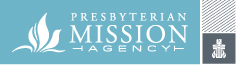 Racial Ethnic & Women’s Ministries Events Scholarship ApplicationPlease submit both sides of the scholarship application 8-10 weeks prior to the specific event. Please indicate the office to which you are applying: (Please indicate only one)Today’s Date:  Is this your first time requesting a PC(USA)  Scholarship:    Yes              No           If not, please list date(s)/year(s) a scholarship was received?                     and scholarship(s) awarded amount(s) $            This scholarship will be matched with funds from:  Church    	     Presbytery                Synod                       						   Personal Funds                 Other OrganizationName:                                                                                                                                                                	First			Middle Initial 			Last Address: __________________________________________________________________________							City			State		ZipPhone number(s) (Home):   			    (Work):                                       (Cell):                              	(Please indicate which phone number you prefer)Email: 													Race/Ethnicity:                                      Gender:                                                Home Church					         Presbytery: 		            Synod:                                    Occupation:                      Are you an:   Ordained PC(USA) Minister           Ordained Ruling Elder           Young Adult           Youth 									(Please Check)Commissioned Ruling Elder              Deacon               Leader  Event information:This scholarship is being requested for the following event:                 Dates of the event:                           What do you hope to learn/gain from this event?Cost of event:Registration $		                						Housing & Food $								Travel $									Total $Personal statement:Please answer the following 5 statements on a separate sheet of paper. Why you want to attend this event?    Why are you seeking this scholarship? How much is your church providing toward this event? 							How much is your presbytery providing? 								Other scholarship amounts?  										*The Presbyterian Mission Agency cannot assure future funding beyond this scholarship, due to decline in funds available.**If the scholarship is granted, you will be required to submit a written report in detail of what you learned and what you experienced by attending this event.  By signing below, you agree to this requirement.  If you fail to meet this requirement, you will be ineligible for future funding.BY SIGNING THIS FORM I AGREE THAT ALL INFORMATION PROVIDED IS CORRECT. Signature: 						Date:           African American Intercultural Congregational SupportMiddle Eastern Intercultural MinistriesAfrican Intercultural MinistriesNative American Intercultural Congregational SupportAsian Intercultural Congregational SupportPortuguese-Language Intercultural Congregational SupportGender & Racial JusticeRacial Ethnic Leadership Development & RecruitmentHispanic / Latino-a Intercultural Congregational SupportWomen’s Leadership Development & Young Women’s MinistriesKorean Intercultural Congregational Support